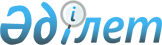 Төлеби аудандық мәслихатының 2016 жылғы 23 желтоқсандағы № 11/50-VI "2017-2019 жылдарға арналған аудандық бюджет туралы" шешіміне өзгерістер енгізу туралы
					
			Мерзімі біткен
			
			
		
					Оңтүстiк Қазақстан облысы Төлеби аудандық мәслихатының 2017 жылғы 19 сәуірдегі № 14/79-VI шешiмi. Оңтүстiк Қазақстан облысының Әдiлет департаментiнде 2017 жылғы 26 сәуірде № 4079 болып тiркелдi. 2018 жылдың 1 қаңтарына дейiн қолданыста болды
      Қазақстан Республикасының 2008 жылғы 4 желтоқсандағы Бюджет кодексінің 109 бабының 5 тармағына, "Қазақстан Республикасындағы жергілікті мемлекеттік басқару және өзін-өзі басқару туралы" Қазақстан Республикасының 2001 жылғы 23 қаңтардағы Заңының 6 бабының 1 тармағының 1) тармақшасына және Оңтүстік Қазақстан облыстық мәслихатының 2017 жылғы 30 наурыздағы № 11/109-VI Оңтүстік Қазақстан облыстық мәслихатының 2016 жылғы 9 желтоқсандағы № 8/74-VI "2017-2019 жылдарға арналған облыстық бюджет туралы" шешіміне өзгерістер мен толықтыру енгізу туралы" Нормативтік құқықтық актілерді мемлекеттік тіркеу тізілімінде 2017 жылдың 31 наурыздағы № 4007 тіркелген шешіміне сәйкес, Төлеби аудандық мәслихаты ШЕШІМ ҚАБЫЛДАДЫ:
      1. Төлеби аудандық мәслихатының 2016 жылғы 23 желтоқсандағы № 11/50-VI "2017-2019 жылдарға арналған аудандық бюджет туралы" (Нормативтік құқықтық актілерді мемлекеттік тіркеу тізілімінде № 3944 санымен тіркелген, 2017 жылы 1 қаңтардағы "Төлеби туы" газетінде жарияланған) шешіміне мынадай өзгерістер енгізілсін:
      1 тармақ мынадай редакцияда жазылсын:
      "1. Төлеби ауданының 2017-2019 жылдарға арналған аудандық бюджеті тиісінше 1, 2, 3 және 4 қосымшаларға сәйкес, оның ішінде 2017 жылға келесі көлемде бекітілсін:
      1) кірістер – 16 809 777 мың теңге, оның ішінде:
      салықтық түсімдер – 1 143 929 мың теңге;
      салықтық емес түсімдер – 16 468 мың теңге;
      негізгі капиталды сатудан түсетін түсімдер – 24 610 мың теңге;
      трансферттер түсiмi – 15 624 770 мың теңге;
      2) шығындар – 16 941 622 мың теңге;
      3) таза бюджеттік кредиттеу – 3 404 мың теңге, оның ішінде:
      бюджеттік кредиттер – 3 404 мың теңге;
      бюджеттік кредиттерді өтеу – 0;
      4) қаржы активтерімен операциялар бойынша сальдо – 0, оның ішінде:
      қаржы активтерін сатып алу – 0;
      мемлекеттің қаржы активтерін сатудан түсетін түсімдер – 0;
      5) бюджет тапшылығы – - 135 249 мың теңге;
      6) бюджет тапшылығын қаржыландыру – 135 249 мың теңге, оның ішінде:
      қарыздар түсімі – 3 404 мың теңге;
      қарыздарды өтеу – 3 774 мың теңге;
      бюджет қаражатының пайдаланылатын қалдықтары – 135 619 мың теңге.".
      2. Көрсетілген шешімнің 1, 5, 6, 7 қосымшалары осы шешімнің 1, 2, 3, 4 қосымшаларына сәйкес жаңа редакцияда жазылсын.
      3. Осы шешім 2017 жылдың 1 қаңтарынан бастап қолданысқа енгізіледі. 2017 жылға арналған аудан бюджеті 2017 жылға арналған аудандық бюджетте әрбір ауылдық округтің бюджеттік бағдарламаларының тізбесі Бюджеттік инвестициялық жобаларды (бағдарламаларды) іскеасыруға бағытталған бюджеттік бағдарламалар бөлінісінде2017 жылға арналған аудандық бюджеттік даму бағдарламасының тізбесі 2017 жылға арналған жергілікті өзін-өзі басқару функцияларын іске асыру үшін жергілікті өзін-өзі басқару органдарына аудандық бюджеттен берілетін нысаналы трансферттерінің тізбесі
					© 2012. Қазақстан Республикасы Әділет министрлігінің «Қазақстан Республикасының Заңнама және құқықтық ақпарат институты» ШЖҚ РМК
				
      Аудандық мәслихат

      сессиясының төрағасы

Д.Айтбаев

      Аудандық мәслихат

      хатшысы

Н.Қойбағаров
Төлеби аудандық мәслихатының
2017 жылғы 19 сәуірдегі
№ 14/79-VI шешіміне 1 қосымшаТөлеби аудандық мәслихатының
2016 жылғы 23 желтоқсандағы
№ 11/50-VI шешіміне 1 қосымша
Санаты Атауы
Санаты Атауы
Санаты Атауы
Сомасы, мың теңге
Сыныбы
Сыныбы
Сомасы, мың теңге
1. Кірістер
16809777
1
Салықтық түсімдер
1143929
01
Табыс салығы
423195
03
Әлеуметтік салық
319081
04
Меншікке салынатын салықтар
345269
05
Тауарларға, жұмыстарға және қызметтер көрсетуге салынатын ішкі салықтар
42493
08
Заңдық мәңді іс-әрекеттерді жасағаны және (немесе) құжаттар бергені үшін оған уәкілеттігі бар мемлекеттік органдар немесе лауазымды адамдар алатын міндетті төлемдер
13891
2
Салықтық емес түсімдер
16468
01
Мемлекет меншігінен түсетін түсімдер
2162
06
Басқа да салықтық емес түсімдер
14306
3
Негізгі капиталды сатудан түсетін түсімдер
24610
3
Жерді және материалдық емес активтерді сату
24610
4
Трансферттер түсімі
15624770
02
Мемлекеттік басқарудың жоғары тұрған органдарынан түсетін трансферттер
15624770
Функционалдық топ
Функционалдық топ
Функционалдық топ
Функционалдық топ
Функционалдық топ
Сомасы, мың теңге
Кіші функция
Кіші функция
Кіші функция
Кіші функция
Сомасы, мың теңге
Бюджеттік бағдарламалардың әкiмшiсi
Бюджеттік бағдарламалардың әкiмшiсi
Бюджеттік бағдарламалардың әкiмшiсi
Сомасы, мың теңге
Бағдарлама
Бағдарлама
Сомасы, мың теңге
Атауы
Сомасы, мың теңге
2 Шығындар
16941622
1
Жалпы сипаттағы мемлекеттiк қызметтер 
559065
1
Мемлекеттiк басқарудың жалпы функцияларын орындайтын өкiлдi, атқарушы және басқа органдар
471421
112
Аудан (облыстық маңызы бар қала) мәслихатының аппараты
22300
001
Аудан (облыстық маңызы бар қала) мәслихатының қызметін қамтамасыз ету жөніндегі қызметтер
20019
003
Мемлекеттік органның күрделі шығыстары
2281
122
Аудан (облыстық маңызы бар қала) әкімінің аппараты
148350
001
Аудан (облыстық маңызы бар қала) әкімінің қызметін қамтамасыз ету жөніндегі қызметтер
126649
003
Мемлекеттік органдардың күрделі шығыстары
21701
123
Қаладағы аудан, аудандық маңызы бар қала, кент, ауыл, ауылдық округ әкімінің аппараты
300771
001
Қаладағы аудан, аудандық маңызы бар қала, кент, ауыл, ауылдық округ әкімінің қызметін қамтамасыз ету жөніндегі қызметтер
292432
022
Мемлекеттік органдардың күрделі шығыстары
8339
2
Қаржылық қызмет
150
459
Ауданның (облыстық маңызы бар қаланың) экономика және қаржы бөлімі
150
003
Салық салу мақсатында мүлікті бағалауды жүргізу
150
9
Жалпы сипаттағы өзге де мемлекеттік қызметтер
87494
458
Ауданның (облыстық маңызы бар қаланың) тұрғын үй-коммуналдық шаруашылығы, жолаушылар көлігі және автомобиль жолдары бөлімі
49159
001
Жергілікті деңгейде тұрғын үй-коммуналдық шаруашылығы, жолаушылар көлігі және автомобиль жолдары саласындағы мемлекеттік саясатты іске асыру жөніндегі қызметтер
48359
013
Мемлекеттік органның күрделі шығыстары
800
459
Ауданның (облыстық маңызы бар қаланың) экономика және қаржы бөлімі
38335
001
Ауданның (облыстық маңызы бар қаланың) экономикалық саясаттың қалыптастыру мен дамыту, мемлекеттік жоспарлау, бюджеттік атқару және коммуналдық меншігін басқару саласындағы мемлекеттік саясатты іске асыру жөніндегі қызметтер 
35010
015
Мемлекеттік органдардың күрделі шығыстары
3325
2
Қорғаныс
61354
1
Әскери мұқтаждар
15496
122
Аудан (облыстық маңызы бар қала) әкімінің аппараты
15496
005
Жалпыға бірдей әскери міндетті атқару шеңберіндегі іс-шаралар
15496
2
Төтенше жағдайлар жөніндегі жұмыстарды ұйымдастыру 
45858
122
Аудан (облыстық маңызы бар қала) әкімінің аппараты
45858
006
Аудан (облыстық маңызы бар қала) ауқымындағы төтенше жағдайлардың алдын алу және жою
45658
007
Аудандық (қалалық) ауқымдағы дала өрттерінің, сондай-ақ мемлекеттік өртке қарсы қызмет органдары құрылмаған елді-мекендерде өрттердің алдын-алу және оларды сөндіру жөніндегі іс-шаралар 
200
3
Қоғамдық тәртіп, қауіпсіздік, құқықтық, сот, қылмыстық-атқару қызметі
14067
9
Қоғамдық тәртіп және қауіпсіздік саласындағы өзге де қызметтер
14067
458
Ауданның (облыстық маңызы бар қаланың) тұрғын үй-коммуналдық шаруашылығы, жолаушылар көлігі және автомобиль жолдары бөлімі
14067
021
Елдi мекендерде жол қозғалысы қауiпсiздiгін қамтамасыз ету
14067
4
Бiлiм беру
8566314
1
Мектепке дейiнгi тәрбие және оқыту
1332885
123
Қаладағы аудан, аудандық маңызы бар қала, кент, ауыл, ауылдық округ әкімінің аппараты
728851
004
Мектепке дейінгі тәрбие ұйымдарын қолдау
181938
041
Мектепке дейінгі білім беру ұйымдарында мемлекеттік білім беру тапсырысын іске асыруға
546913
464
Ауданның (облыстық маңызы бар қаланың) білім бөлімі
604034
040
Мектепке дейінгі білім беру ұйымдарында мемлекеттік білім беру тапсырысын іске асыруға
604034
2
Бастауыш, негізгі орта және жалпы орта білім беру
6745482
464
Ауданның (облыстық маңызы бар қаланың) білім бөлімі
6058725
003
Жалпы білім беру
5898455
006
Балаларға қосымша білім беру 
160270
467
Ауданның (облыстық маңызы бар қаланың) құрылыс бөлімі
686757
024
Бастауыш, негізгі орта және жалпы орта білім беру объектілерін салу және реконструкциялау
686757
9
Бiлiм беру саласындағы өзге де қызметтер
487947
464
Ауданның (облыстық маңызы бар қаланың) білім беру бөлімі
487947
001
Жергіліктті деңгейде білім беру саласындағы мемлекеттік саясатты іске асыру жөніндегі қызметтер
9591
005
Ауданның (областык маңызы бар қаланың) мемлекеттік білім беру мекемелер үшін оқулықтар мен оқу-әдiстемелiк кешендерді сатып алу және жеткізу
182168
007
Аудандық (қалалық) ауқымдағы мектеп олимпиадаларын және мектептен тыс іс-шараларды өткiзу
576
015
Жетім баланы (жетім балаларды) және ата-аналарының қамқорынсыз қалған баланы (балаларды) күтіп-ұстауға асыраушыларына ай сайынғы ақшалай қаражат төлемдері
30223
022
Жетім баланы (жетім балаларды) және ата-аналарының қамқорынсыз қалған баланы (балаларды) асырап алғаны үшін Қазақстан азаматтарына біржолғы ақша қаражатын төлеуге арналған төлемдер
170
067
Ведомстволық бағыныстағы мемлекеттік мекемелерінің және ұйымдарының күрделі шығыстары
265219
6
Әлеуметтiк көмек және әлеуметтiк қамсыздандыру
780767
1
Әлеуметтiк қамсыздандыру
320342
451
Ауданның (облыстық маңызы бар қаланың) жұмыспен қамту және әлеуметтік бағдарламалар бөлімі
306184
016
18 жасқа дейінгі балаларға мемлекеттік жәрдемақылар
136253
025
Өрлеу жобасы бойынша келісілген қаржылай көмекті енгізу
169931
464
Ауданның (облыстық маңызы бар қаланың) білім бөлімі
14158
030
Патронат тәрбиешілерге берілген баланы (балаларды) асырап бағу 
14158
2
Әлеуметтiк көмек
406957
123
Қаладағы аудан, аудандық маңызы бар қала, кент, ауыл (село), ауылдық (селолық) округ әкімінің аппараты
4176
003
Мұқтаж азаматтарға үйінде әлеуметтiк көмек көрсету
4176
451
Ауданның (облыстық маңызы бар қаланың) жұмыспен қамту және әлеуметтік бағдарламалар бөлімі
402781
002
Еңбекпен қамту бағдарламасы
196341
004
Ауылдық жерлерде тұратын денсаулық сақтау, білім беру, әлеуметтік қамтамасыз ету, мәдениет және спорт мамандарына отын сатып алуға Қазақстан Республикасының заңнамасына сәйкес әлеуметтік көмек көрсету
6623
006
Тұрғын үй көмегі
13896
007
Жергілікті өкілетті органдардың шешімі бойынша мұқтаж азаматтардың жекелеген топтарына әлеуметтік көмек
38999
014
Мұқтаж азаматтарға үйде әлеуметтiк көмек көрсету
30858
017
Мүгедектерді оңалту жеке бағдарламасына сәйкес, мұқтаж мүгедектерді міндетті гигиеналық құралдармен қамтамасыз етуге, және ымдау тілі мамандарының, жеке көмекшілердің қызмет көрсету
83103
023
Жұмыспен қамту орталықтарының қызметін қамтамасыз ету
32961
9
Әлеуметтiк көмек және әлеуметтiк қамтамасыз ету салаларындағы өзге де қызметтер
53468
451
Ауданның (облыстық маңызы бар қаланың) жұмыспен қамту және әлеуметтік бағдарламалар бөлімі
53468
001
Жергілікті деңгейде халық үшін әлеуметтік бағдарламаларды жұмыспен қамтуды қамтамасыз етуді іске асыру саласындағы мемлекеттік саясатты іске асыру жөніндегі қызметтер 
43329
011
Жәрдемақыларды және басқа да әлеуметтік төлемдерді есептеу, төлеу мен жеткізу бойынша қызметтерге ақы төлеу
2244
021
Мемлекеттік органның күрделі шығыстары 
995
050
Мүгедектердің құқықтарын қамтамасыз ету және өмір сүру сапасын жақсарту жөніндегі іс-шаралар жоспарын іске асыру
6900
7
Тұрғын үй-коммуналдық шаруашылық
3780717
1
Тұрғын үй шаруашылығы
2854808
467
Ауданның (облыстық маңызы бар қаланың) құрылыс бөлімі
2854808
003
Мемлекеттік коммуналдық тұрғын үй қорының тұрғын үй құрылысы және (немесе) сатып алу
2804808
004
Инженерлік коммуникациялық инфрақұрылымды дамыту, жайластыру және (немесе) сатып алу 
50000
2
Коммуналдық шаруашылық
484303
458
Ауданның (облыстық маңызы бар қаланың) тұрғын үй-коммуналдық шаруашылығы, жолаушылар көлігі және автомобиль жолдары бөлімі
481055
012
Сумен жабдықтау және су бөлу жүйесінің қызмет етуі 
170528
028
Коммуналдық шаруашылықты дамыту
250083
029
Сумен жабдықтау жүйесін дамыту
18900
048
Қаланы және елдi мекендердi абаттандыру және көгалдандыру
17150
058
Елді мекендердегі сумен жабдықтау және су бұру жүйелерін дамыту
24394
467
Ауданның (облыстық маңызы бар қаланың) құрылыс бөлімі
3248
006
Сумен жабдықтау жүйесін дамыту
3248
3
Елді-мекендерді көркейту
441606
458
Ауданның (облыстық маңызы бар қаланың) тұрғын үй-коммуналдық шаруашылығы, жолаушылар көлігі және автомобиль жолдары бөлімі
441606
016
Елдi мекендердiң санитариясын қамтамасыз ету
51793
018
Елдi мекендердi абаттандыру және көгалдандыру
389813
8
Мәдениет, спорт, туризм және ақпараттық кеңістiк
492832
1
Мәдениет саласындағы қызмет
181023
455
Ауданның (облыстық маңызы бар қаланың) мәдениет және тілдерді дамыту бөлімі
181023
003
Мәдени-демалыс жұмысын қолдау
181023
2
Спорт
169635
465
Ауданның (облыстық маңызы бар қаланың) дене шынықтыру және спорт бөлімі
169635
001
Жергілікті деңгейде дене шынықтыру және спорт саласындағы мемлекеттік саясатты іске асыру жөніндегі қызметтер
7322
004
Мемлекеттік органның күрделі шығыстары
200
005
Ұлттық және бұқаралық спорт түрлерін дамыту
151113
006
Аудандық (облыстық маңызы бар қалалық) деңгейде спорттық жарыстар өткiзу
6000
007
Әртүрлi спорт түрлерi бойынша ауданның (облыстық маңызы бар қаланың) құрама командаларының мүшелерiн дайындау және олардың облыстық спорт жарыстарына қатысуы
5000
3
Ақпараттық кеңiстiк
95486
455
Ауданның (облыстық маңызы бар қаланың) мәдениет және тілдерді дамыту бөлімі
80636
006
Аудандық (қалалық) кiтапханалардың жұмыс iстеуi
74429
007
Мемлекеттік тілді және Қазақстан халықтарының басқа да тілдерін дамыту
6207
456
Ауданның (облыстық маңызы бар қаланың) ішкі саясат бөлімі
14850
002
Газеттер мен журналдар арқылы мемлекеттік ақпараттық саясат жүргізу жөніндегі қызметтер
14850
9
Мәдениет, спорт, туризм және ақпараттық кеңiстiктi ұйымдастыру жөнiндегi өзге де қызметтер
46688
455
Ауданның (облыстық маңызы бар қаланың) мәдениет және тілдерді дамыту бөлімі
8353
001
Жергілікті деңгейде тілдерді және мәдениетті дамыту саласындағы мемлекеттік саясатты іске асыру жөніндегі қызметтер
8153
010
Мемлекеттік органның күрделі шығыстары
200
456
Ауданның (облыстық маңызы бар қаланың) ішкі саясат бөлімі
38335
001
Жергілікті деңгейде ақпарат, мемлекеттілікті нығайту және азаматтардың әлеуметтік сенімділігін қалыптастыру саласында мемлекеттік саясатты іске асыру жөніндегі қызметтер
22164
003
Жастар саясаты саласындағы өңірлік бағдарламаларды іске асыру
15971
006
Мемлекеттік органдардың күрделі шығыстары
200
9
Отын-энергетика кешенi және жер қойнауын пайдалану
1487905
9
Отын-энергетика кешені және жер қойнауын пайдалану саласындағы өзге де қызметтер
1487905
458
Ауданның (облыстық маңызы бар қаланың) тұрғын үй-коммуналдық шаруашылығы, жолаушылар көлігі және автомобиль жолдары бөлімі
1487905
036
Газ көлігі жүйесін дамыту 
1487905
10
Ауыл, су, орман, балық шаруашылығы, ерекше қорғалатын табиғи аумақтар, қоршаған ортаны және жануарлар дүниесін қорғау, жер қатынастары
247828
1
Ауыл шаруашылығы
222238
473
Ауданның (облыстық маңызы бар қаланың) ветеринария бөлімі
193245
001
Жергілікті деңгейде ветеринария саласындағы мемлекеттік саясатты іске асыру жөніндегі қызметтер
22139
006
Ауру жануарларды санитарлық союды ұйымдастыру
1500
007
Қаңғыбас иттер мен мысықтарды аулауды және жоюды ұйымдастыру
4000
008
Алып койылатын және жойылатын ауру жануарлардың, жануарлардан алынатын өнімдер мен шикізаттын құнын иелеріне өтеу
5286
009
Жануарлардың энзоотиялық аурулары бойынша ветеринарлық іс-шараларды жүргізу 
37085
010
Ауыл шаруашылығы жануарларын сәйкестендіру жөніндегі іс-шараларды өткізу
1500
011
Эпизоотияға қарсы іс-шаралар жүргізу
121735
477
Ауданның (облыстық маңызы бар қаланың) ауыл шаруашылығы мен жер қатынастары бөлімі
28993
001
Жергілікті деңгейде ауыл шаруашылығы және жер қатынастары саласындағы мемлекеттік саясатты іске асыру жөніндегі қызметтер
28393
003
Мемлекеттік органның күрделі шығыстары
600
6
Жер қатынастары
24046
477
Ауданның (облыстық маңызы бар қаланың) ауыл шаруашылығы мен жер қатынастары бөлімі
24046
011
Аудандардың, облыстық маңызы бар, аудандық маңызы бар қалалардың, кенттердiң, ауылдардың, ауылдық округтердiң шекарасын белгiлеу кезiнде жүргiзiлетiн жерге орналастыру
24046
9
Ауыл, су, орман, балық шаруашылығы және қоршаған ортаны қорғау мен жер қатынастары саласындағы өзге де қызметтер
1544
459
Ауданның (облыстық маңызы бар қаланың) экономика және қаржы бөлімі
1544
099
Мамандарды әлеуметтік қолдау жөніндегі шараларды іске асыру
1544
11
Өнеркәсіп, сәулет, қала құрылысы және құрылыс қызметі
42921
2
Сәулет, қала құрылысы және құрылыс қызметі
42921
467
Ауданның (облыстық маңызы бар қаланың) құрылыс бөлімі
20315
001
Жергілікті деңгейде құрылыс саласындағы мемлекеттік саясатты іске асыру жөніндегі қызметтер
17080
017
Мемлекеттік органның күрделі шығыстары
3235
468
Ауданның (облыстық маңызы бар қаланың) сәулет және қала құрылысы бөлімі
22606
001
Жергілікті деңгейде сәулет және қала құрылысы саласындағы мемлекеттік саясатты іске асыру жөніндегі қызметтер
9621
003
Ауданың қала құрлысы даму аумағын және елді мекендердің бас жоспарлары схемаларын әзірлеу
10060
004
Мемлекеттік органның күрделі шығыстары
2925
12
Көлiк және коммуникация
576973
1
Автомобиль көлiгi
576973
458
Ауданның (облыстық маңызы бар қаланың) тұрғын үй-коммуналдық шаруашылығы, жолаушылар көлігі және автомобиль жолдары бөлімі
576973
023
Автомобиль жолдарының жұмыс істеуін қамтамасыз ету
483220
045
Аудандық маңызы бар автомобиль жолдарын және елді-мекендердің көшелерін күрделі және орташа жөндеу
93753
13
Басқалар
146909
3
Кәсiпкерлiк қызметтi қолдау және бәсекелестікті қорғау
19356
469
Ауданның (облыстық маңызы бар қаланың) кәсіпкерлік бөлімі
19356
001
Жергілікті деңгейде кәсіпкерлік пен өнеркәсіпті дамыту саласындағы мемлекеттік саясатты іске асыру жөніндегі қызметтер
16431
004
Мемлекеттік органның күрделі шығыстары
2925
9
Басқалар
127553
458
Ауданның (облыстық маңызы бар қаланың) тұрғын үй-коммуналдық шаруашылық, жолаушылар көлігі және автомобиль жолдары бөлімі
101951
040
"Өңірлерді дамыту" Бағдарламасы шеңберінде өңірлерді экономикалық дамытуға жәрдемдесу бойынша шараларды іске асыру
101951
459
Ауданның (облыстық маңызы бар қаланың) экономика және қаржы бөлімі
25602
008
Жергілікті бюджеттік инвестициялық жобалардың және концессиялық жобалардың техникалық-экономикалық негіздемелерін әзірлеу және оған сараптама жүргізу
2000
012
Ауданның (облыстық маңызы бар қаланың) жергілікті атқарушы органының резерві
23602
14
Борышқа қызмет көрсету
4
1
Борышқа қызмет көрсету
4
459
Ауданның (облыстық маңызы бар қаланың) экономика және қаржы бөлімі
4
021
Жергілікті атқарушы органдардың облыстық бюджеттен қарыздар бойынша сыйақылар мен өзге де төлемдерді төлеу бойынша борышына қызмет көрсету 
4
15
Трансферттер
183966
1
Трансферттер
183966
459
Ауданның (облыстық маңызы бар қаланың) экономика және қаржы бөлімі
183966
006
Нысаналы пайдаланылмаған (толық пайдаланылмаған) трансферттерді қайтару
16603
051
Нысаналы мақсатқа сай пайдаланылмаған нысаналы трансферттерді қайтару
165769
054
Мемлекеттік органдардың функцияларын мемлекеттік басқарудың төмен тұрған деңгейлерінен жоғарғы деңгейлерге беруге байланысты жоғары тұрған бюджеттерге берілетін ағымдағы нысаналы трансферттер
1594
3 Таза бюджеттік кредиттеу
3404
Функционалдық топ Атауы
Функционалдық топ Атауы
Функционалдық топ Атауы
Функционалдық топ Атауы
Функционалдық топ Атауы
Сомасы, мың теңге
Кіші функция
Кіші функция
Кіші функция
Кіші функция
Сомасы, мың теңге
Бюджеттік бағдарламалардың әкiмшiсi
Бюджеттік бағдарламалардың әкiмшiсi
Бюджеттік бағдарламалардың әкiмшiсi
Сомасы, мың теңге
Бағдарлама
Бағдарлама
Сомасы, мың теңге
Бюджеттік кредиттер
3404
10
Ауыл, су, орман, балық шаруашылығы, ерекше қорғалатын табиғи аумақтар, қоршаған ортаны және жануарлар дүниесін қорғау, жер қатынастары
3404
9
Ауыл, су, орман, балық шаруашылығы, қоршаған ортаны қорғау және жер қатынастары саласындағы басқа да қызметтер
3404
459
Ауданның (облыстық маңызы бар қаланың) экономика және қаржы бөлімі
3404
018
Мамандарды әлеуметтік қолдау шараларын іске асыруға берілетін бюджеттік кредиттер
3404
Санаты Атауы
Санаты Атауы
Санаты Атауы
Санаты Атауы
Санаты Атауы
Сомасы, мың теңге
Сыныбы
Сыныбы
Сыныбы
Сыныбы
Сомасы, мың теңге
Ішкі сыныбы
Ішкі сыныбы
Ішкі сыныбы
Сомасы, мың теңге
Бюджеттік кредиттерді өтеу
0
5
Бюджеттік кредиттерді өтеу
0
1
Бюджеттік кредиттерді өтеу
0
1
Мемлекеттік бюджеттен берілген бюджеттік кредиттерді кайтару
0
13
Жеке тұлғаларға жергілікті бюджеттен берілген бюджеттік кредиттерді өтеу
0
4 Қаржы активтерімен жасалатын операциялар бойынша сальдо
0
Функционалдық топ Атауы
Функционалдық топ Атауы
Функционалдық топ Атауы
Функционалдық топ Атауы
Функционалдық топ Атауы
Сомасы, мың теңге
Кіші функция
Кіші функция
Кіші функция
Кіші функция
Сомасы, мың теңге
Бюджеттік бағдарламалардың әкiмшiсi
Бюджеттік бағдарламалардың әкiмшiсi
Бюджеттік бағдарламалардың әкiмшiсi
Сомасы, мың теңге
Бағдарлама
Бағдарлама
Сомасы, мың теңге
Қаржы активтерін сатып алу
0
Мемлекеттің қаржы активтерін сатудан түсетін түсімдер
0
5 Бюджет тапшылығы 
-135249
6 Бюджет тапшылығын қаржыландыру 
135249
Санаты Атауы
Санаты Атауы
Санаты Атауы
Санаты Атауы
Санаты Атауы
Сомасы, мың теңге
Сыныбы
Сыныбы
Сыныбы
Сыныбы
Сомасы, мың теңге
Ішкі сыныбы
Ішкі сыныбы
Ішкі сыныбы
Сомасы, мың теңге
Қарыздар түсімі
3404
7
Қарыздар түсімі
3404
1
Мемлекеттік ішкі қарыздар
3404
2
Қарыз алу келісім-шарттары
3404
03
Ауданның (облыстық маңызы бар қаланың) жергілікті атқарушы органы алатын қарыздар
3404
Санаты Атауы
Санаты Атауы
Санаты Атауы
Санаты Атауы
Санаты Атауы
Сомасы, мың теңге
Сыныбы
Сыныбы
Сыныбы
Сыныбы
Сомасы, мың теңге
Ішкі сыныбы
Ішкі сыныбы
Ішкі сыныбы
Сомасы, мың теңге
Қарыздарды өтеу
3774
16
Қарыздарды өтеу
3774
1
Қарыздарды өтеу
3774
459
Ауданның (облыстық маңызы бар қаланың) экономика және қаржы бөлімі
3774
005
Жергілікті атқарушы органның жоғары тұрған бюджет алдындағы борышын өтеу
3774
Санаты Атауы
Санаты Атауы
Санаты Атауы
Санаты Атауы
Санаты Атауы
Сомасы, мың теңге
Сыныбы
Сыныбы
Сыныбы
Сыныбы
Сомасы, мың теңге
Ішкі сыныбы
Ішкі сыныбы
Ішкі сыныбы
Сомасы, мың теңге
Бюджет қаражатының пайдаланылатын қалдықтары 
135619
8
Бюджет қаражатының пайдаланылатын қалдықтары 
135619
1
Бюджет қаражатының пайдаланылатын қалдықтары 
135619
1
Бюджет қаражатының пайдаланылатын қалдықтары 
135619
01
Бюджет қаражатының пайдаланылатын қалдықтары 
135619Төлеби аудандық мәслихатының
2017 жылғы 19 сәуірдегі
№ 14/79-VI шешіміне 2 қосымшаТөлеби аудандық мәслихатының
2016 жылғы 23 желтоқсандағы
№ 11/50-VI шешіміне 5 қосымша
Функционалдық топ Атауы
Функционалдық топ Атауы
Функционалдық топ Атауы
Функционалдық топ Атауы
Функционалдық топ Атауы
Сомасы, мың теңге
Кіші функция
Кіші функция
Кіші функция
Кіші функция
Сомасы, мың теңге
Бюджеттік бағдарламалардың әкiмшiсi
Бюджеттік бағдарламалардың әкiмшiсi
Бюджеттік бағдарламалардың әкiмшiсi
Сомасы, мың теңге
Бағдарлама
Бағдарлама
Сомасы, мың теңге
01
Жалпы сипаттағы мемлекеттiк қызметтер көрсету
300771
1
Мемлекеттiк басқарудың жалпы функцияларын орындайтын өкiлдi, атқарушы және басқа органдар
300771
123
Қаладағы аудан, аудандық маңызы бар қала, кент, ауыл, ауылдық округ әкімінің аппараты
300771
001
Қаладағы аудан, аудандық маңызы бар қала, кент, ауыл, ауылдық округ әкімінің қызметін қамтамасыз ету жөніндегі қызметтер
292432
Оның ішінде:
-
Ленгір
45419
Аққұм
16979
Алатау
23637
Зертас
19531
Жоғарғы Ақсу
15514
Көксәйек
24988
Қасқасу
18598
Қоғалы
20687
Қаратөбе
18959
Бірінші Мамыр
26817
Тасарық
16102
Киелітас
25414
Кемеқалған
19787
022
Мемлекеттік органның күрделі шығыстары
8339
Оның ішінде:
-
Ленгір
340
Аққұм
440
Алатау
340
Зертас
340
Жоғарғы Ақсу
340
Көксәйек
4159
Қасқасу
340
Қоғалы
340
Қаратөбе
340
Бірінші Мамыр
340
Тасарық
340
Киелітас
340
Кемеқалған
340
04
Бiлiм беру
728851
1
Мектепке дейiнгi тәрбие және оқыту
728851
123
Қаладағы аудан, аудандық маңызы бар қала, кент, ауыл, ауылдық округ әкімінің аппараты
728851
004
Мектепке дейінгі тәрбие ұйымдарының қызметін қамтамасыз ету
181938
Оның ішінде:
-
Ленгір
141384
Аққұм
-
Алатау
-
Зертас
-
Жоғарғы Ақсу
-
Көксәйек
24332
Қасқасу
-
Қоғалы
-
Қаратөбе
-
Бірінші Мамыр
-
Тасарық
16222
Киелітас
-
Кемеқалған
-
041
Мектепке дейінгі білім беру ұйымдарында мемлекеттік білім беру тапсырысын іске асыруға
546913
Оның ішінде:
-
Ленгір
96425
Аққұм
15992
Алатау
45517
Зертас
39979
Жоғарғы Ақсу
25334
Көксәйек
82264
Қасқасу
45310
Қоғалы
29439
Қаратөбе
23989
Бірінші Мамыр
78807
Тасарық
-
Киелітас
47615
Кемеқалған
16242
6
Әлеуметтiк көмек және әлеуметтiк қамсыздандыру
4176
2
Әлеуметтiк көмек
4176
123
Қаладағы аудан, аудандық маңызы бар қала, кент, ауыл (село), ауылдық (селолық) округ әкімінің аппараты
4176
003
Мұқтаж азаматтарға үйінде әлеуметтiк көмек көрсету
4176
Оның ішінде:
-
Ленгір
4176
Аққұм
-
Алатау
-
Зертас
-
Жоғарғы Ақсу
-
Көксәйек
-
Қасқасу
-
Қоғалы
-
Қаратөбе
-
Бірінші Мамыр
-
Тасарық
-
Киелітас
-
Кемеқалған
-
Барлығы
1033798Төлеби аудандық мәслихатының
2017 жылғы 19 сәуірдегі
№ 14/79-VI шешіміне 3 қосымшаТөлеби аудандық мәслихатының
2016 жылғы 23 желтоқсандағы
№ 11/50-VI шешіміне 6 қосымша
Функционалдық топ Атауы
Функционалдық топ Атауы
Функционалдық топ Атауы
Функционалдық топ Атауы
Функционалдық топ Атауы
Сомасы, мың теңге
Кіші функция
Кіші функция
Кіші функция
Кіші функция
Сомасы, мың теңге
Бюджеттік бағдарламалардың әкiмшiсi
Бюджеттік бағдарламалардың әкiмшiсi
Бюджеттік бағдарламалардың әкiмшiсi
Сомасы, мың теңге
Бағдарлама
Бағдарлама
Сомасы, мың теңге
5053864
467
Ауданның (облыстық маңызы бар қаланың) құрылыс бөлімі
3541565
024
Бастауыш, негізгі орта және жалпы орта білім беру объектілерін салу және реконструкциялау
686757
003
Мемлекеттік коммуналдық тұрғын үй қорының тұрғын үй құрылысы және (немесе) сатып алу
2804808
004
Инженерлік коммуникациялық инфрақұрылымды дамыту, жайластыру және (немесе) сатып алу 
50000
458
Ауданның (облыстық маңызы бар қаланың) тұрғын үй-коммуналдық шаруашылығы, жолаушылар көлігі және автомобиль жолдары бөлімі
24394
058
Елді мекендердегі сумен жабдықтау және су бұру жүйелерін дамыту
24394
458
Ауданның (облыстық маңызы бар қаланың) тұрғын үй-коммуналдық шаруашылығы, жолаушылар көлігі және автомобиль жолдары бөлімі
1487905
036
Газ көлігі жүйесін дамыту 
1487905Төлеби аудандық мәслихатының
2017 жылғы 19 сәуірдегі
№ 14/79-VI шешіміне 4 қосымшаТөлеби аудандық мәслихатының
2016 жылғы 23 желтоқсандағы
№ 11/50-VI шешіміне 7 қосымша
Р/с
Атауы
Сомасы, мың теңге
Төлеби ауданы
165769
1
Ленгір
93254
2
Аққұм
4047
3
Алатау
8558
4
Зертас
4450
5
Жоғарғы Ақсу
3150
6
Көксәйек
11800
7
Қасқасу
2850
8
Қоғалы
2550
9
Қаратөбе
3600
10
Бірінші Мамыр
13350
11
Тасарық
3210
12
Киелітас
12650
13
Кемеқалған
2300